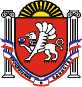      СКВОРЦОВСКИЙ СЕЛЬСКИЙ СОВЕТСИМФЕРОПОЛЬСКОГО РАЙОНАРЕСПУБЛИКИ КРЫМ33-я сессия I-го созываРЕШЕНИЕ №2с.Скворцово                                                                                                       11.08.2017г.Об установлении Порядкапредставления муниципальныхнормативных правовых актов муниципального образования Скворцовскоесельское поселение Симферопольского района Республики Крым, сведений к ним в Министерство юстиции Республики Крым для включения в регистр муниципальных правовых актовВ соответствии с Федеральным законом от 06.10.2003 № 131-ФЗ «Об общих принципах организации местного самоуправления в Российской Федерации», Законом Республики Крым от 19.01.2015 года № 70-ЗРК/2015 «О Регистре муниципальных нормативных правовых актов Республики Крым», Уставом муниципального образования  Скворцовское сельское поселение Симферопольского района Республики Крым, Скворцовский сельский совет РЕШИЛ:1. Утвердить Порядок представления муниципальных нормативных правовых актов муниципального образования Скворцовское сельское поселение Симферопольского района Республики Крым, сведений к ним в Министерство юстиции Республики Крым для включения в регистр муниципальных правовых актов (Приложение №1).2. Должностным лицам органов местного самоуправления муниципального образования Скворцовскоее сельское поселение обеспечить надлежащее исполнение данного решения в соответствии с осуществляемой компетенцией.3. Назначить уполномоченным по направлению муниципальных нормативных правовых актов муниципального образования Скворцовское сельское поселение Симферопольского района Республики Крым, сведений к ним в Министерство юстиции Республики Крым для включения в регистр муниципальных правовых актов лицо, уполномоченное в соответствии с уставом муниципального образования или иным муниципальным нормативным правовым актом на подписание муниципальных нормативных правовых актов – ведущего специалиста по правовым вопросам и оказанию муниципальных услуг Полянскую Л.М.4.Настоящее решение вступает в силу со дня опубликования.5.Обнародовать настоящее решение путем размещения его на информационном стенде в здании администрации Скворцовского сельского поселения, расположенного по адресу: Симферопольский район, с. Скворцово, ул. Калинина, 59, а также на официальном сайте Скворцовского сельского поселения в сети «Интернет» - скворцовский.рф6. Контроль за настоящим решением оставляю за собой.Председатель Скворцовскогосельского совета							                  Р.Ю. ДермоянПриложениек решению33 сессии 1 созыва Скворцовскогосельского совета от_______ № ___Порядок представления муниципальных нормативных правовых актов муниципального образования Скворцовское сельское поселение Симферопольского района Республики Крым, сведений к ним в Министерство юстиции Республики Крым для включения в регистр муниципальных правовых актов1. Отношения, связанные с организацией и ведением регистра муниципальных нормативных правовых актов Республики Крым, регулируются Законом Республики Крым от 19.01.2015 года № 70-ЗРК/2015 «О Регистре муниципальных нормативных правовых актов Республики Крым» (далее  — Закон).2. В соответствии со статьей 4 Закона организация и ведение регистра муниципальных нормативных правовых актов (далее - Регистр) осуществляется уполномоченным Советом министров Республики Крым исполнительным органом государственной власти Республики Крым.3. Постановлением Совета министров Республики Крым от 3 февраля 2015 года №23 Министерство юстиции Республики Крым определено как уполномоченный орган по организации и ведению регистра муниципальных нормативных актов Республики Крым.4. Согласно ч. 1 ст. 12 «Переходные положения» Закона включению в Регистр подлежат муниципальные нормативные правовые акты, принятые (изданные) с 1 апреля 2015 года.5. Акты муниципального образования Скворцовское сельское поселение Симферопольского района Республики Крым подлежат включению в Регистр, если они носят нормативный правовой характер.6. Регистр является составной частью федерального регистра муниципальных нормативных правовых актов. Регистр ведется в электронном виде и на бумажных носителях на русском языке.7. Лицо, уполномоченное в соответствии с уставом муниципального образования или иным муниципальным нормативным правовым актом на подписание муниципальных нормативных правовых актов обязано представить в уполномоченный орган для включения в Регистр:- копии муниципальных нормативных правовых актов на бумажном и электронном носителях в течение 15 дней со дня их принятия;- копии дополнительных сведений к нормативным правовым актам, предусмотренные ч. 4 ст. 5 Закона, за исключением экспертных заключений уполномоченного органа, на бумажных и электронных носителях в течение 15 дней со дня их поступления в органы местного самоуправления;- сведения об источниках и датах официального опубликования (обнародования) нормативных правовых актов в течение 15 дней со дня их официального опубликования (обнародования).8. Представляемые копии муниципальных правовых актов на бумажном носителе заверяются подписью председателя Скворцовского сельского совета - главы администрации Скворцовского сельского поселения или уполномоченного им лица и скрепляются печатью. Представляемые копии муниципальных правовых актов на бумажном носителе, состоящие из нескольких листов, прошиваются, листы нумеруются и на обороте последнего листа заверяются подписью председателя Скворцовского сельского совета - главы администрации Скворцовского сельского поселения или уполномоченного им лица и скрепляются печатью.9. Текст копии муниципального правового акта, представляемого в электронном виде, должен соответствовать тексту заверенной копии соответствующего муниципального правового акта, представляемого на бумажном носителе.10. Сведения об источниках и датах официального опубликования (обнародования) представляются в виде справки, скрепленной подписью председателя Скворцовского сельского совета - главы администрации Скворцовского сельского поселения или уполномоченного им лица и печатью.11. В случае если муниципальный правовой акт официально опубликован в печатном средстве массовой информации, справка должна содержать полное наименование источника официального опубликования, дату издания и номер выпуска, номер страницы выпуска.12. В случае если в соответствии с Уставом муниципального образования Скворцовское сельское поселение Симферопольский района Республики Крым муниципальный правовой акт официально обнародован, справка должна содержать сведения о размещении муниципального нормативного правового акта для его обнародования и период обнародования.13. Каждый муниципальный нормативный правовой акт должен сопровождаться отдельным сопроводительным письмом.14. Муниципальный нормативный правовой акт в электронном виде предоставляется на машиночитаемом носителе (флеш - накопителе или по электронной почте и должен отвечать следующим требованиям:- электронный вариант каждого представленного муниципального правового акта должен представлять собой самостоятельный файл, содержащий основной текст акта и тексты всех приложений к данному акту;- содержание файла не может включать в себя текст более одного муниципального правового акта;- электронный вариант муниципального нормативного правового акта должен иметь расширение *doc. с возможностью обработки в текстовом редакторе не ниже Microsoft Word 2003;- название файла должно содержать номер и дату принятия муниципального правового акта: № 000_ДД.ММ.ГГГГ.doc (например: № 14_05.03.2015doc);- текст муниципального нормативного правового акта не должен содержать лишних непечатаемых символов (знаков пробела, абзацного отступа), что приводило бы к появлению разрывов в тексте при его отображении в Регистре.15. Текст муниципального правового акта в электронном виде оформляется с использованием шрифта Times New Roman размером № 14, с выравниванием шрифта по ширине строки, одинарный межстрочный интервал, с полями:10 мм - правое; 20 мм - левое; 20 мм - верхнее, нижнее.16. Текст муниципального нормативного правового акта оформляется без использования электронных бланков, текстовых блоков и рамок.17.  При представлении муниципального нормативного правового акта, вносящего изменения в муниципальный нормативный правовой акт, одновременно представляется текст основного (первоначального) муниципального нормативного правового акта в электронном виде с учетом внесенных изменений (актуальная редакция муниципального нормативного правового акта).18. В названии файла, содержащего актуальную редакцию муниципального нормативного правового акта, должны быть указаны номер и дата принятия основного (первоначального) муниципального правового акта с аббревиатурой АR и номером редакции: № 000_ДД.ММ.ГГГГ.ARх.doc (например: № 517_10.04.2015. AR 1.doc, No 517_10.04.2015. AR2.doc). Название файла осуществляется в латинской транслитерации.19.В соответствии со ст. 5 Закона включению в Регистр подлежат муниципальные нормативные правовые акты муниципального образования Скворцовское сельское поселение Симферопольского района Республики Крым, принятые в установленном порядке, а также оформленные в виде правовых актов решения, принятые на местном референдуме (сходе граждан), а также дополнительные сведения к ним.20. Также подлежат включению в Регистр:- муниципальные акты, изменяющие (дополняющие) муниципальный акт в целом (новая редакция) или его часть;- муниципальные акты, содержащие положения об отмене, признании утратившим силу, продлении срока действия, приостановлении действия муниципального акта, признании его недействующим;- муниципальные акты, устанавливающие порядок, сроки ввода в действие (вступления в силу) основного муниципального акта в целом или его частей, а также содержащие иную информацию о состоянии или изменении реквизитов муниципального акта.21. В Регистр включаются как опубликованные (обнародованные), так и неопубликованные (не обнародованные) муниципальные нормативные правовые акты.22. В Регистр не включаются:- акты, содержащие сведения, составляющие государственную тайну;- индивидуальные акты: о назначении, перемещении или освобождении от должности, командировках, награждении орденами и медалями, присвоении почетного или воинского звания, премировании, назначении персональной пенсии, закреплении жилых и нежилых помещений и предоставлении льгот и преимуществ конкретным лицам и т.п.;- действие которых исчерпывается однократным применением;- оперативно-распорядительного характера (разовые поручения);- о созыве совещаний, конференций, съездов и т.п.;- о сооружении памятников, бюстов, монументов;- акты о внесении правовых актов и их проектов на рассмотрение и утверждение;- акты, направленные на организацию исполнения ранее установленного  порядка и не содержащие норм (в том числе акты, содержание которых сводится к извещению об актах других органов);- акты о создании, реорганизации, ликвидации, наименовании и переименовании органов (за исключением органов государственной власти субъектов Российской Федерации, административно-территориальных и муниципальных образований в субъектах Российской Федерации) и организаций;- технические акты (тарифно-квалификационные справочники, формы статистического наблюдения и т.п.), если они не содержат правовых норм;- акты рекомендательного характера;- акты хозяйственно-распорядительного характера:- о строительстве и реконструкции конкретных зданий, сооружений предприятий и пуске их в эксплуатацию;- о выделении материалов, машин, оборудования, товаров, изделий;- о выделении и разрешении расходовать денежные средства на проведении конкретных мероприятий;- об отсрочке погашения задолженности по ссудам;- об отводе земель отдельным предприятиям, учреждениям, организациям;- иные акты хозяйственно-распорядительного характера.23. Также, включению в Регистр не подлежат муниципальные нормативные правовые акты, предусмотренные Методическими рекомендациями «Примерный перечень муниципальных правовых актов, не подлежащих включению в регистр муниципальных нормативных правовых актов», утвержденный приказом Министерства юстиции Российской Федерации от 15.11.2011 № 17/91789.